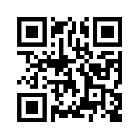 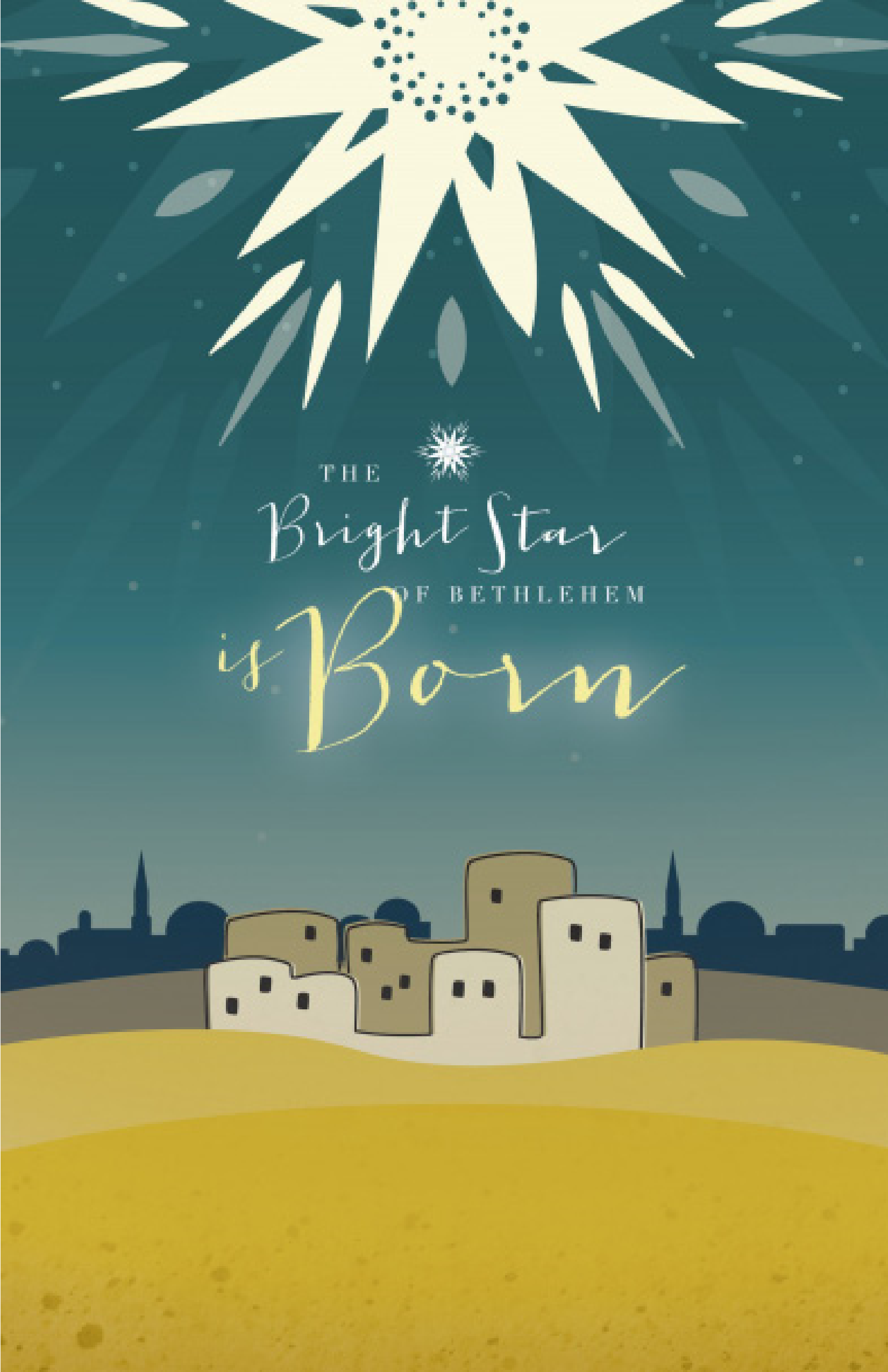 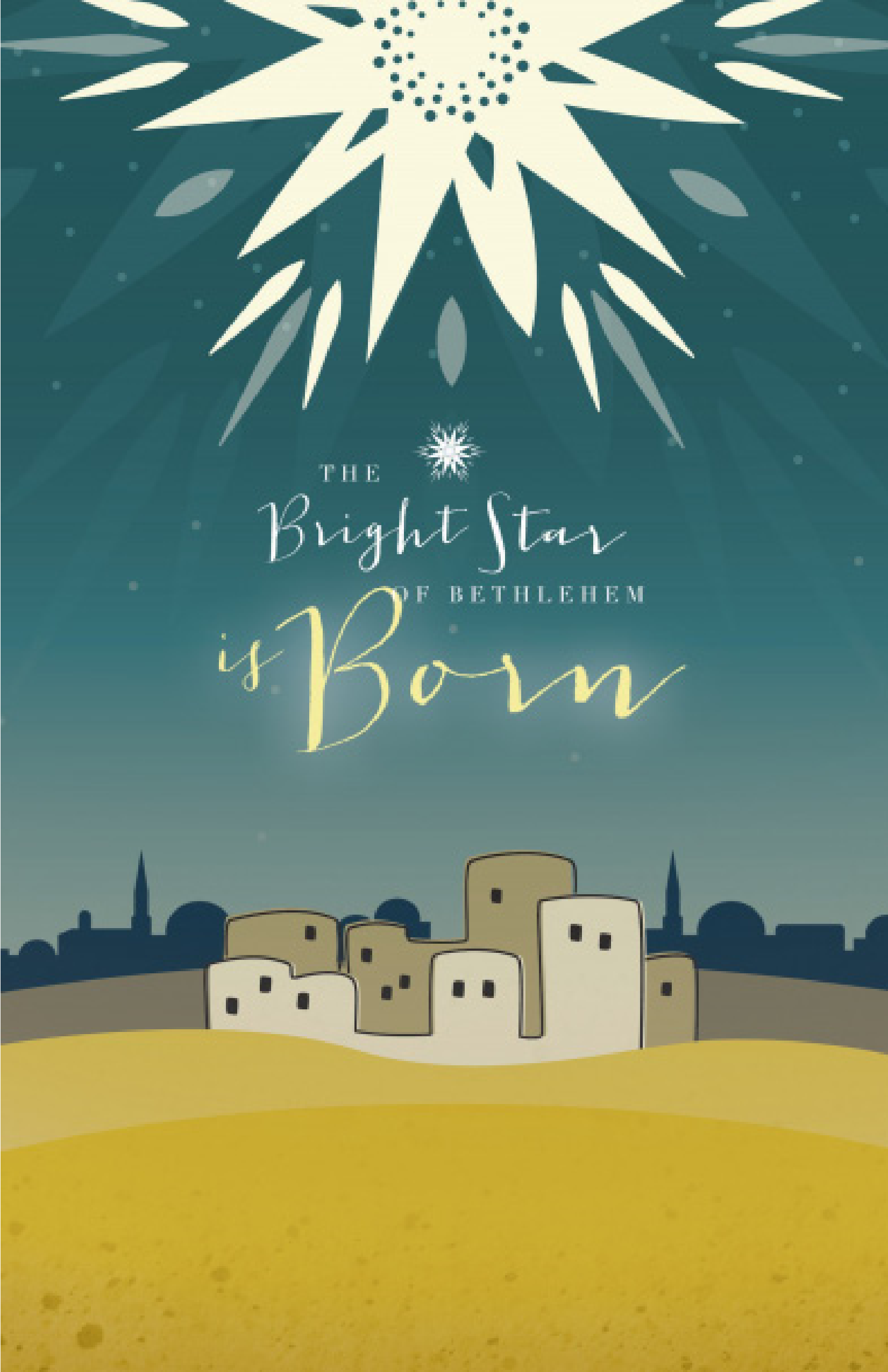 MORNING SERVICEDecember 15, 2019    10:30 amWELCOME/PRAYER				    Pastor BriceON CHRISTMAS NIGHT	     Young Musicians ChoirWORSHIP MEDLEY                                    Congregation  Gentle Mary Laid Her Child (Hymn #101)  Go, Tell It on the Mountain (Hymn #95)  Open Up the Heavens*OBSERVANCE OF LORD’S SUPPER			         GOSPEL ON THE MOVE				     VideoSCRIPTURE: II Corinthians 13:1-6	    Adriana PenalunaMESSAGE: TESTING YOURSELF							   Pastor Brice  RESPONDING TO GOD             		  CongregationO Come, All Ye Faithful (Hymn #89)OFFERING             					Prayer					     Stephen PenalunaMary, Did You Know?                     Worship Choir/Band               *    Children 4 years old thru First Grade dismissed for children’s worship following this song. EVENING SERVICE6:00 PMJoin us this evening for a traditional service of songs from the hymnal and verse by verse preaching by Bro. Brice. LORD’S SUPPERTODAYAll those who have made the decision to follow Jesus Christ as their personal Lord and Savior are welcome to partake. There are gluten free wafers available for those on a restricted diet on the counter in the foyer.BUDGET VOTEWe will vote today on the proposed 2020 budget for the church. There will be no discussion, however copies of the budget are still available on the church foyer counter. Please fill out the enclosed ballot and place it in the offering plate. ANGEL TREEDUE TODAYPlease return all gifts to the foyer and place them in their respective bins, sorted by nursing home, no later than this afternoon. Local nursing homes will have their Christmas parties in the coming weeks, and we want to make sure the residents’ gifts are there waiting for them. Thank you for your love and support of these angels and this ministry.MORE INFORMATIONIf you are interested in more information about the church, please fill out the white pew card and place it in the offering plate. Please feel free to write in a physical address if you do not have an email. Any prayer requests may be written on the back of the card.